lMADONAS NOVADA PAŠVALDĪBA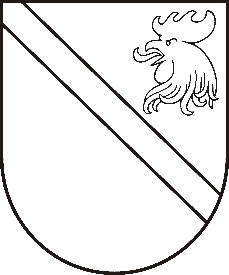 Reģ. Nr. 90000054572Saieta laukums 1, Madona, Madonas novads, LV-4801 t. 64860090, fakss 64860079, e-pasts: dome@madona.lv ___________________________________________________________________________MADONAS NOVADA PAŠVALDĪBAS DOMESLĒMUMSMadonā2018.gada 20.martā								Nr.90									(protokols Nr.4, 3.p.)Par pašvaldības nekustamā īpašuma „Kalna Jānēni ”, Mārcienas pagasts, Madonas novads,  atsavināšanu un nosacītās cenas apstiprināšanuMārcienas pagasta pārvaldē 2016.gada 24. februārī saņemts xxx, personas kods xxx, deklarētā dzīvesvieta xxx, pilnvarotās personas xxx, personas kods xxx , dzīvo xxx, iesniegums, reģistrēts 24.02.2016.  ar Nr. MAR/1-06/ 43, kurā  xxx lūdz  atsavināt  Madonas novada pašvaldībai piekritīgo zemes īpašumu „Kalna Jānēni” (turpmāk – Īpašums) Mārcienas pagastā, kadastra numurs 7074 002 0071, platība 4,1 ha uz pilnvaras devēja,  zemes nomnieka  xxx vārda. Iesniegumam pievienota pilnvara, reģistrēta Madonas novada Bērzaunes pagastā 24.02.2016. Īpašums saskaņā ar 2008 .gadā izgatavoto zemes robežu plānu  sastāv no vienas zemes vienības, uz kuras atrodas nomniekam xxx piederošas ēkas (bijusī kolhoza „Zelta druva” ferma „Dubultēni”).Ar Mārcienas pagasta padomes 27.07.2007. sēdes lēmumu xxx izbeigtas zemes pastāvīgās lietošanas tiesības uz zemes gabalu „Kalna Jānēni”, tā noteikta par pašvaldībai piekritīgo zemi un noteikts, ka Mārcienas pagasta padomei  slēdzams nomas līgums ar bijušo zemes lietotāju. Zemes nomas līgums ar xxx noslēgts 2007.gada 20.augustā uz 10 gadiem,  pagarināts 2017. gadā.Īpašums 21.02.2018. reģistrēts Mārcienas pagasta zemesgrāmatu nodalījumā Nr. 100000575745 uz Madonas novada pašvaldības vārda.    Saskaņā ar Publiskas personas mantas atsavināšanas likuma 4.panta ceturtās daļas 8.punktu, kurš nosaka, ka „Atsevišķos gadījumos publiskas personas nekustamā īpašuma atsavināšanu var ierosināt persona, kurai Valsts un pašvaldību īpašuma privatizācijas un privatizācijas sertifikātu izmantošanas pabeigšanas likumā noteiktajā kārtībā ir izbeigtas zemes lietošanas tiesības un ar kuru pašvaldība ir noslēgusi zemes nomas līgumu, ja šī persona vēlas nopirkt zemi, kas bijusi tās lietošanā un par ko ir noslēgts zemes nomas līgums” , zemes nomnieks xxx ir tiesīgs  ierosināt zemes īpašuma „Kalna Jānēni”, kadastra numurs 7074 002 0071 atsavināšanu.Pamatojoties uz Publiskas personas mantas atsavināšanas likuma 8.panta otro daļu, kas nosaka, ka „atsavināšanai paredzētā atvasinātas publiskas personas nekustamā īpašuma novērtēšanu organizē attiecīgās atvasinātās publiskās personas lēmējinstitūcijas noteiktajā kārtībā”  2018.gada 8.martā  (īpašuma apskates datums) nekustamā īpašuma “Kalna Jānēni ”,  novērtējumu ir veicis sertificēts vērtētājs Māris Kauliņš (apliecības Nr.77) un Jānis Freibergs (apliecība Nr.5). Saskaņā ar nekustamā īpašuma novērtējumu nekustamā īpašuma tirgus vērtība 2018.gada 12.martā ir EUR 4 500,00 (četri tūkstoši pieci  simti eiro un 00 centi). Par nekustamā īpašuma novērtēšanu Mārcienas  pagasta pārvalde ir veikusi pakalpojuma apmaksu EUR  217,80 (divi simti septiņpadsmit eiro un 80 centi)  apmērā.Noklausījusies domes priekšsēdētāja A.Lungeviča sniegto informāciju, pamatojoties uz Likuma par pašvaldībām 21.panta septiņpadsmito daļu, kurš nosaka, ka „tikai vietējās pašvaldības domes var lemt par pašvaldības nekustamā īpašuma atsavināšanu” un  „Publiskas personas mantas atsavināšanas likuma” 4.panta ceturtās daļas 8.punktu un 8.panta otro daļu, ņemot vērā 20.03.2018. Finanšu un attīstības komitejas atzinumu, atklāti balsojot: PAR – 11 (Agris Lungevičs, Ivars Miķelsons, Andris Dombrovskis, Artūrs Grandāns, Valda Kļaviņa, Andris Sakne, Rihards Saulītis, Inese Strode, Aleksandrs Šrubs, Gatis Teilis, Kaspars Udrass), PRET – NAV,  ATTURAS – NAV,  Madonas novada pašvaldības dome  NOLEMJ:  Atsavināt Madonas novada pašvaldības nekustamo īpašumu „Kalna Jānēni”, Mārcienas pagasts, Madonas novads, kadastra numurs 7074 002 0071, platība 4,1 ha    zemes nomniekam xxx, personas kods xxx;Apstiprināt pašvaldības nekustamā īpašuma „Kalna Jānēni”, Mārcienas pagasts, Madonas novads, kadastra numurs 7074 002 0071 nosacīto cenu EUR 4 720,00 (četri tūkstoši septiņi   simti divdesmit euro un 00 centi).Uzdot Juridiskajai nodaļai nosūtīt xxx, personas kods xxx, deklarētā dzīvesvietas adrese: xxx, atsavināšanas piedāvājumu normatīvajos aktos noteiktajā kārtībā.Domes priekšsēdētājs						A.Lungevičs